DIJELOVI TIJELA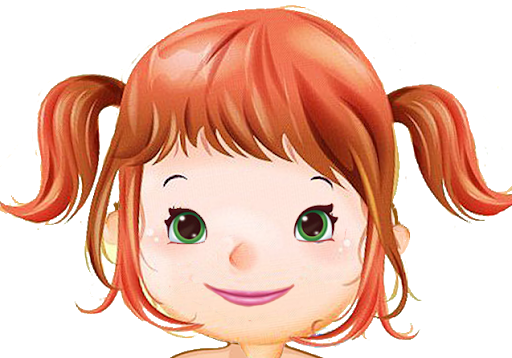 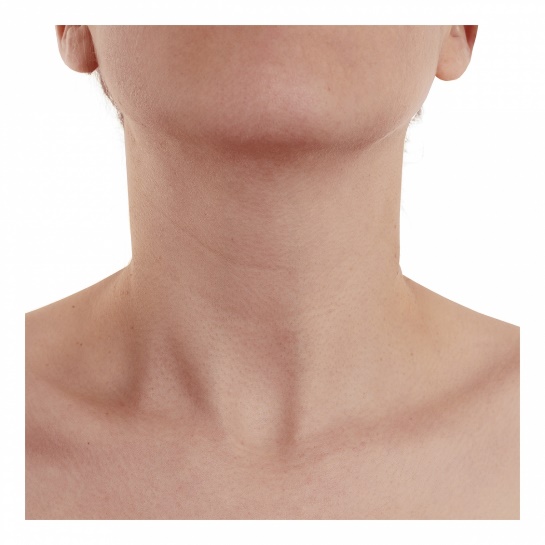 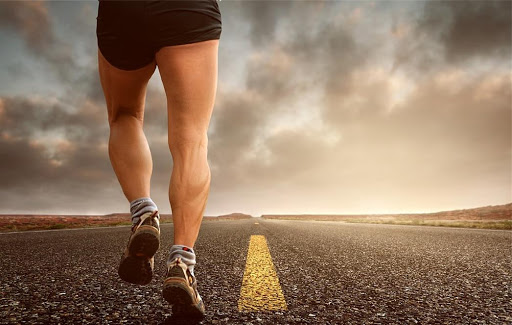 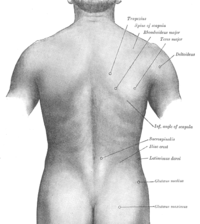 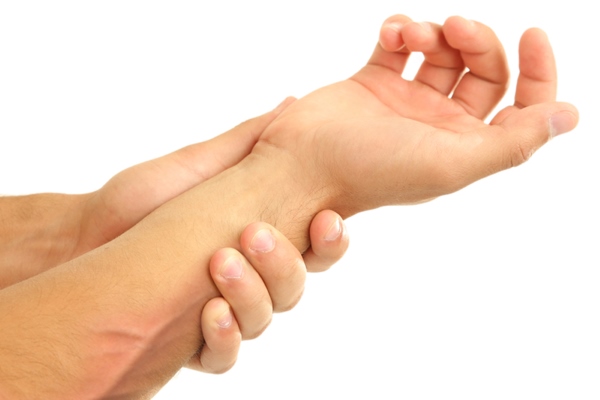 POKAŽI NA SLICI: GLAVU, VRAT, TRUP, RUKE, NOGE